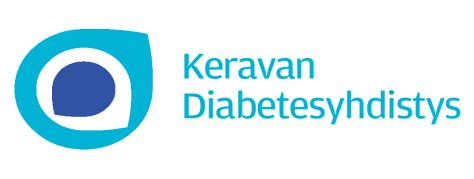             Ihmisen pitäisi joka päivä kuulla            ainakin yksi pieni sävelmä,            lukea hyvä runo, nähdä hieno taulu ja            jos mahdollista, sanoa muutama            järkevä sana.                          Johann Wolfgang von GoetheKeravan Diabetesyhdistys ry:n sääntömääräinen
SYYSKOKOUStorstaina 24.11.2022 klo 18.00 Viertolassa, Timontie 4, Kerava.  
Ennen varsinaista kokousta luennoi terveydenhoitaja Sari Koivisto Keravan terveyskeskuksesta aiheesta ”Diabetes ja munuaiset”.Kokouksessa käsitellään sääntömääräiset asiat.Tilaisuudessa kahvi- ja voileipätarjoilu. Kokouksen jälkeen pidetään arpajaiset kokoukseen osallistuvien kesken.Tervetuloa kokoukseen!HallitusHALLITUS  2022Kari Salminen	puheenjohtaja	050 585 1581Kalervo Salmi	varapuheenjohtaja, tiedotus	050 404 8027Leena Kirmanen	sihteeri	040 544 4029Milla Sorvoja	rahastonhoitaja, perhekerho		040 590 8664	Arja Selenius	tilavastaava	         040 567 4045	Anne Levanen	ohjelmatoimikunta	040 577 6131
Eeva Salminen	jäsenasiat, päivätapaamiset 	050 588 2098Hanna Ikonen	jäsen  		045 189 5598Helmi Westergren	eronnut hallituksesta HALLITUKSEN TOIMIKUNNATOHJELMATOIMIKUNTAAnne Levanen ( toimikunnan vetäjä ), Arja Selenius, Eeva Salminen ja Hanna Ikonen( matkavastaavat, teatterivastaavat, myyjäisvastaavat, arpajaisvastaavat )TIEDOTUSTOIMIKUNTAKalervo Salmi ( toimikunnan vetäjä ), Anja Hyrylä, Hanna Ikonen ja Ritva Pöyliö( jäsenkirjeet, lehti–ilmoitukset, tiedotusmateriaalin jako, tervetuloa–kirje, kotisivut, FB, Instagram, sähköpostit)¤¤¤¤¤¤¤¤¤¤¤¤¤¤¤¤¤¤¤¤¤¤¤¤¤¤¤¤¤¤¤¤¤¤¤¤¤¤¤¤¤¤¤¤¤¤¤¤¤¤¤¤¤¤¤¤¤¤¤¤¤¤¤¤¤¤¤¤¤¤¤¤¤¤¤¤TOIMINNANTARKASTAJATAarne Kiiski		050 453 6507
Irma Kiiski		040 559 3404VARATOIMINNANTARKASTAJATSirkka Korhonen	050 434 4758Ari Mensola		045 245 8661
Hallituksen ulkopuoliset toimijatIrma Lahti	kirjanpitäjä		050 568 8550Marja Honkanen	päivätapaamiset		050 366 7855Tuula Ryhänen	kävelyryhmän vetäjä		050 306 6782
Tiina Anttila	vertaistuki		050 528 2507Yhdistyksen sähköpostiosoite: keravandiabetesyhdistys@gmail.comkotisivut: www.keravandiabetesyhdistys.fiHALLITUKSEN  KOKOUKSET  SYKSYLLÄ 2022Hallitus kokoontuu 22.9., 20.10., 10.11. ja 8.12.Jos sinulla on jokin asia, toivomus, ehdotus yms., jonka haluaisit hallituksen käsittelevän, ilmoita siitä viimeistään viikkoa ennen kokousta puhelimitse puheenjohtajalle/sihteerille tai sähköpostitse yhdistyksen sähköpostiosoitteeseen.PUHEENJOHTAJAN PALSTASyksy saapuu ja illat pimenevät. Yhdistyksen toiminta käynnistyy kesätauon ja koronan jäl-keen. Päivätapaamiset kokoontuvat joka toinen torstai Viertolassa ja kävelyryhmä reippailee maanantaisin. Syksyn aikana on kaksi luentoa, toinen Keravalla ja toinen Tuusulassa. Luentojen aiheena on ” Diabetes ja jalkojenhoito ”. Syyskokous alkaa luennolla ” Diabetes ja munuaiset ”, jonka jälkeen valitsemme ensi vuoden hallituksen ja päätämme toimintasuunnitelman ja talousarvion ensi vuodelle. Nyt olisi jäsenten hyvä aika tehdä ohjelmaehdotuksia hallitukselle ensi vuoden osalle. Jos sinua kiinnostaa yhdistystoiminta hallituksessa tai muu toiminta yhdistyksessä, kerro siitä hallituksen jäsenelle sillä uusia toimijoita tarvitaan aina, jotta yhdistys kehittyisi ja uudistuisi. Tarkempia tietoja syksyn ohjelmasta löydät jäsenkirjeen sivuilta ja yhdistyksen kotisivuilta.Ensi vuoden alussa aloittavat uudet hyvinvointialueet toimintansa. Keravan terveydenhoito siirtyy Vantaa – Keravan hyvinvointialueelle, mutta hyvinvoinnin edistäminen jää edelleen Keravan kaupungin hoidettavaksi. Muutosvaiheessa on tärkeätä seurata uudistuksen kulkua ja tässä tehtävässä yhdistyksen toiminta on ratkaiseva, Keravan Diabetesyhdistyksen on pidettävä huolta, ettei diabeteksen hoito heikkene. Tätä työtä teemme yhdessä Keravan terveyskeskuksen kanssa, Ensi vuoden alkupuolella pyrimme järjestämään jäsentilaisuuden, jossa kerrotaan Vantaa – Kerava hyvinvointialueen toiminnasta.Yhdistyksen merkitys kasvaa tulevaisuudessa, koska meidän on saatava äänemme kuulumaan hyvinvointialueella. Tiivistämme yhteistyötä Pääkaupunkiseudun Diabetesyhdistyksen kanssa.Kelan tilastojen mukaan meitä diabeetikkoja on Keravalla noin 3000 henkilöä. Olisi hyvä mahdollisimman monen heistä kuuluvan yhdistykseen, siksi toivoisin teidän kertovan yhdistyksestämme ystävillenne. Mitä enemmän meitä on, sitä paremmin meitä kuunnellaan.Hyvää syksyä teille kaikille ja nähdään yhdistyksen tilaisuuksissa.TerveisinKariYHDISTYKSEN TOIMINTAPÄIVÄTAPAAMISET Viertolassa, Timontie 4, alkavat aina torstaisin klo 14.00. Kahvin juontia, jutustelua ja välillä pientä ohjelmaa - siinä päivätapaamisten idea. Paikalle ovat tervetulleita kaikki jäsenet, ilmoittautua ei tarvitse. Riittää, kun tulet ja varaat mukaan 2,50 € kahvia/ teetä ja kahvileipää varten. ILTAPÄIVÄKÄVELYT alkavat 5.9. klo 14 ja jatkuvat aina maanantaisin, jolloin lähdemme kävelyille Keravan Kulmakonditorian kulmalta. Kävelemme eri suunnilla Keravaa eli harrastamme samalla ”kotiseuturetkeilyä”. Voimme piipahtaa lenkin päätteeksi kahville ja rattoisalle juttelutuokiolle. Voit halutessasi ilmoittaa osallistumisestasi Tuulalle, 050 306 6782, mutta riittää myös kunhan ilmestyt paikalle klo 14, joko sauvojen kera tai ilman.VERTAISTUKI on tärkeää. Yhdistyksen jäsenillä on mahdollisuus saada vertaistukea 2-tyypin diabeteksessa. Vertaistukihenkilömme on saanut Diabetesliiton Vertaistukihenkilö-koulutuksen ja auttaa mielellään antamalla vertaistukea esim. äskettäin diabetes-diagnoosin saaneelle tai hoitoväsymyksen kanssa kamppailevalle. Yhteydenotto vertaistukihenkilöön yhdistyksen sähköpostin kautta,  keravandiabetesyhdistys@gmail.com. SYYSKAUDEN 2022 TAPAHTUMATTo  8.9.	PÄIVÄTAPAAMINEN klo 14.00-16.00 Viertolassa
Syyskauden avausTo 15.9	KUUSIJÄRVEN KIERROS KIMPPAKYYDEIN	Lähtö Keravalta klo 13.00 ennalta sovituista paikoista.  Kierroksen jälkeen nautitaan kahvit 	ja karjalanpiirakat munavoilla.  Kahviraha 2,5 EUR, yhdistys rahoittaa loput.  Ilmoittautumi-	set Eevalla 8.9. mennessä, puhelin 050 5882098.Ti 20.9.	ETÄLUENTO: klo 17.30-19.00. Viertolassa 	Aiheena: Mitä on diabeetikon sosiaaliturva.  Luennoitsija Laura Tuominen- Lozic, Diabetes	liitto. KAHVITARJOILU. Kahvitarjoilun vuoksi ilmoittautuminen Anne Levaselle 12.9 men-	nessä.To  29.9.	PÄIVISTi  4.10.	TEATTERIESITYS ”HILJAISET SILLAT”	Helsingin Kaupunginteatterin pienellä näyttämöllä.  Kysy Annelta, onko vielä vapaita lippuja saatavilla, puhelin 040 5776131Ti 11.10.		LUENTO ”DIABEETIKON JALKOJEN HOITO” klo 14.00-15.30 Tuusulan kirjaston        	 Einari-salissaLuennon pitää jalkaterapeutti Jaana Huhtanen Diabetesliitosta.To 13.10.	PÄIVÄTAPAAMINEN klo 14.00-16.00 Viertolassa
Kahvibingo. Kahvi ja kahvileipä 2,50 euroa.Ti 18.10.	DIABEETIKON JALKOJEN HOITO klo 15.30 Viertolassa 	 Aiheesta luennoin jalkaterapeutti Juha IikkanenMa 26.10.	ETÄLUENTO klo 17.30-19.00 	Aiheena: Terveelliset elintavat ja mielen hyvinvointi diabeteksen tukena. Luennoitsijana 	Kaja Normet, Diabetesliitto. Paikka selviää myöhemmin, seuraa ilmoitteluamme.To 27.10.	PÄIVISSu  30.10.	MUSIKAALI ”VIULUNSOITTAJA KATOLLA” klo 15 Kerava-sali	 Lipun hinta 35 EUR. Ilmoittautuminen Annelle 18.9. mennessä.  Puhelin 040 5776131Ma 14.11.	MAAILMAN DIABETESPÄIVÄNÄ	Keuda talon ja Vesitornin valaistusTo 17.11.	PÄIVISTo 24.11.	YHDISTYKSEN SYYSKOKOUS, klo 18 ViertolassaPe 25.11.	VAPAAEHTOISTEN TOIMIJOIDEN KUTSULOUNAS klo 13.00 Viertolassa Yhdistyksen tarjoama kutsulounas yhdistyksen vapaaehtoisille toimijoille (Kansainvälistä Vapaaehtoisten päivää vietetään 5.12.) Ke 30.11.		PUUROJUHLA YHDISTYKSEN JÄSENILLE klo 13.00 ViertolassaYhdistys kustantaa jouluisen puurojuhlan jäsenilleen Viertolassa. Tervetuloa mukaan! Ilmoittautumiset 21.11. mennessä Eevalle, 050 588 2098.Su 11.12.	JOULUMYYJÄISETVuoden 2023 alun tapahtumiaTo 12.01.	PÄIVIS	Uusi vuosi, uudet kujeetTi  24.01.	UUSIEN JÄSENTEN ILTA klo 18 – 20 Viertola Kirjasto	Uusille jäsenille lähetetään kutsu.  Seuraa postiasi ja ilmoitteluammeTo 26.01.	PÄIVIS Kaikista tilaisuuksista ilmoitetaan vielä Keski-Uusimaassa, Keski-Uusimaan Viikkouutisissa ja kotisivuillamme.ADRESSIT
Muistathan, että meillä on myynnissä Diabetesliiton kauniita suruadresseja jäsenhintaan 10 €/kpl.  Yhdistys saa hinnasta osan itselleen, joten näinkin voit tukea omaa yhdistystäsi.  Adressia tarvitessasi ota yhteys joko Anneen tai Eevaan, joiden puhelinnumerot löytyvät sivulta 2.
VASTAANOTETAAN ARPAJAISVOITTOJA MYYJÄISIINKoronatilanteen hellitettyä myyjäisiä aletaan taas järjestää ja olemmekin yhdistyksenä mukana tulevissa myyjäisissä, joiden tuotto käytetään jäsenistölle järjestettävien tapahtumien, luentojen yms. rahoittamiseen. Olemme erittäin kiitollisia jokaisesta myyjäisiin tuomastasi, joko myyntiin tai arpajaisiin tarkoitetusta käsityöstä tai muusta tavarasta. Talkootyössä on voimaa!LAHJOITUKSET TOIMINTAMME TUKEMISEEN
Vastaanotamme lahjoituksia ja testamentteja toimintamme tukemiseen. Saadut varat suunnataan diabetestä sairastavien hyväksi lahjoittajan toivomukset huomioiden.Lahjoitukset maksetaan yhdistyksen tilille FI56 5092 0920 3684 44. Jos kyseessä on testamentti, niin saajaksi nimetään Keravan Diabetesyhdistys ry.YHDISTYKSEN YHTEISTYÖKUMPPANEITAMuista mainita alennuksesta ajanvarauksen sekä maksun yhteydessä. Näytä myös voimassa oleva jäsenkorttisi maksun yhteydessä..TERVEYSKESKUSTEN PALVELUT  DIABEETIKOILLE DIABETESTARVIKKEIDEN JAKELU KERAVALLA		                  
Voit hakeutua hoitotarvikejakeluun ilman ajanvarausta keskiviikkoisin klo 9.30-11. Hoitotarvikejakelu sijaitsee terveyskeskuksen kellarikerroksessa (B-ovi, opasteita seuraten, alas hissillä tai portaita pitkin). Suositus: Soita hoitotarvikejakelun puhepostiin ja tilaa tuotteet noutoautomaattiin puh. 040 318 3432. Puhepostiin voi soittaa vuorokauden ympäri. Puhepostiin sanellaan nimi, syntymäaika ja mitä asiasi koskee. Myös ohjaus- ja neuvonta-asioissa voit jättää viestin puhepostiin. Jos tarvitsemme lisätietoa tilaukseesi liittyen, soitamme sinulle takaisin kolmen arkipäivän aikana.Hoitotarvikejakelulla on käytössä kaksi noutoautomaattia, jotka sijaitsevat terveyskeskuksen B-aulassa. Kun tilaamasi tuotteet ovat tulleet ja laitettu noudettaviksi automaattiin, saat tekstiviestillä vahvistusviestin. Tuotteet on noudettava 7 päivän kuluessa. Lokero tyhjennetään määräajan jälkeen. B-aulan ovi on avoinna-ovi ma-pe 7-18.30 ja viikonloppuisin sekä pyhäpäivinä klo 13-18.30.DIABETESHOITAJIEN PUHELINAJAT KERAVALLA
Diabeteshoitaja ykköstyypin diabeetikoille: ma-p klo 12-13 puh. 040 318 3622.  
2-tyypin diabeetikot: Omahoitajat, puh. 09 2949 3456. 
********************************************************************************
DIABETESTARVIKKEIDEN JAKELU TUUSULASSA (KEUSOTE)		
Hoitotarvikkeet tilataan joko sähköisellä lomakkeella (https://www.keski-uudenmaansote.fi/ asiakasryhmien_palvelut/terveys-ja-sairaanhoito/hoitotarvikkeet/) tai puhelimitse 019 2260 201 - jätä takaisinsoittopyyntö tai tee tilaus ääniviestillä. Posti lähettää saapumisilmoituksen tekstiviestillä tai sähköpostilla. Hoitotarvikkeet toimitetaan valitsemaasi Postin noutoautomaattiin tai postitoimipisteeseen. (Jos oikeus myönnetty: hoitotarvikkeet voidaan toimittaa myös suoraan kotiin.) Lähetys tulee noutaa 7 vrk kuluessa, muuten se palautuu hoitotarvikejakeluun. DIABETESHOITAJAN VASTAANOTTO TUUSULASSAOta yhteyttä hoitajavastaanotolle/hoitovastaavaan Nettipalvelu 24/7 kautta, https://pro.klinik.fi//contact/keusoteDIABETESTARVIKKEIDEN JAKELU SIPOOSSA
Diabetes-hoitotarvikkeet tilataan Oma Asiointisivun kautta. Hoitotarvikkeita voi myös tilata jonkun toisen puolesta samaa kautta tai puhelimitse ke klo 10-11, puh 040 191 4201 tai jättämällä tilaus terv.aseman vastaanottoon infoon Nikkilässä, Söderkullassa apteekkiin, ei sähköpostitilauksia.  Tilatut tarvikkeet noudat Nikkilän terveysaseman potilastoimistolta tai virastomestarilta: arkipäivisin klo 8-16, Söderkullan apteekista normaalina aukioloaikoina: ma-pe 8.30-19 la 9-15. Tilaa materiaali hyvissä ajoin, 2–3 viikkoa ennen sen loppumista.DIABETESHOITAJIEN PUHELINNUMERO: 050 522 4328
*******************************************************************************
Ajanvaraus laboratorioihin: www.huslab.fi/ajanvaraus tai (09) 471 86 800 ma-pe klo 7.30-15.30. 
*******************************************************************************